О победителях конкурса среди журналистов на лучшее освещение вопросов борьбы с коррупцией в 2020 годуВ соответствии с Положением о конкурсе среди журналистов на лучшее освещение вопросов борьбы с коррупцией, утвержденным приказом Министерства информационной политики и массовых коммуникаций Чувашской от 12 июля 2016 г. № 118 «Об утверждении Положения о конкурсе среди журналистов на лучшее освещение вопросов борьбы с коррупцией» (зарегистрирован в Министерстве юстиции Чувашской Республики 13 июля 2016 г., регистрационный № 3103) (с изменениями, внесенными приказами Министерства информационной политики и массовых коммуникаций Чувашской Республики от 18 июля 2016 г. № 121 (зарегистрирован в Министерстве юстиции Чувашской Республики 21 июля 2016 г., регистрационный № 3112), от 10 марта 2017 г. № 70 (зарегистрирован в Министерстве юстиции и имущественных отношений Чувашской Республики 13 марта 2017 г., регистрационный № 3604), от 10 апреля 2018 г. № 72 (зарегистрирован в Министерстве юстиции и имущественных отношений Чувашской Республики 11 апреля 2018 г., регистрационный № 4439), приказами Министерства цифрового развития, информационной политики и массовых коммуникаций Чувашской Республики от 6 августа 2018 г. № 36 (зарегистрирован в Министерстве юстиции и имущественных отношений Чувашской Республики 8 августа 2018 г., регистрационный № 4642), от 8 апреля 2019 г. № 97 (зарегистрирован в Министерстве юстиции и имущественных отношений Чувашской Республики 13 мая 2019 г., регистрационный № 5206)), и на основании протокола заочного заседания конкурсной комиссии по подведению итогов конкурса среди журналистов на лучшее освещение вопросов борьбы с коррупцией от 20 июля 2020 г. п р и к а з ы в а ю:В номинации «Лучшая публикация (цикл публикаций) антикоррупционной направленности в республиканских печатных СМИ» признать победителем, наградить дипломом и ценным призом Николаева Владислава Дмитриевича, корреспондента БУ «Газета «Республика» Государственного Совета Чувашской Республики, за подготовку материала «Искоренить нельзя смириться» в выпуске газеты «Республика» от 1 июля 2020 года № 26.В номинации «Лучшая публикация (цикл публикаций) антикоррупционной направленности в районных (городских) печатных СМИ» признать победителем, наградить дипломом и ценным призом Мутрискова Валерия Палладьевича, редактора отдела права АО «Издательский дом «Грани», за подготовку полосы «Зона коррупции» в выпуске газеты «Грани» от 25 сентября 2019 года № 71.В номинации «Лучший телевизионный материал (программа, сюжет, телевизионный ролик) антикоррупционной направленности» признать победителем, наградить дипломом и ценным призом Гальперину Елену Александровну, заместителя директора АУ «НТРК Чувашии» Мининформполитики Чувашии, за подготовку видеоочерка «Скользкий маршрут» для эфира «Национального телевидения Чувашии – Чăваш Ен».В номинации «Лучший радиоматериал (программа, сюжет, радиоролик) антикоррупционной направленности» признать победителем, наградить дипломом и ценным призом Архипова Родиона Константиновича, шеф-редактора радиовещания АУ «НТРК Чувашии» Мининформполитики Чувашии, за подготовку радиоролика «Чувашия против коррупции» для эфира «Национального радио Чувашии - Чăваш Ен».Контроль за исполнением настоящего приказа возложить на заместителя министра цифрового развития, информационной политики и массовых коммуникаций Чувашской Республики Стройкову Ю.В.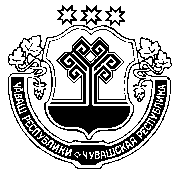 ЧӐВАШ РЕСПУБЛИКИН ЦИФРА АТАЛАНĂВĔПЕИНФОРМАЦИ ПОЛИТИКИН ТАТА МАССӐЛЛӐ КОММУНИКАЦИСЕН МИНИСТЕРСТВИ ЧӐВАШ РЕСПУБЛИКИН ЦИФРА АТАЛАНĂВĔПЕИНФОРМАЦИ ПОЛИТИКИН ТАТА МАССӐЛЛӐ КОММУНИКАЦИСЕН МИНИСТЕРСТВИ ЧӐВАШ РЕСПУБЛИКИН ЦИФРА АТАЛАНĂВĔПЕИНФОРМАЦИ ПОЛИТИКИН ТАТА МАССӐЛЛӐ КОММУНИКАЦИСЕН МИНИСТЕРСТВИ ЧӐВАШ РЕСПУБЛИКИН ЦИФРА АТАЛАНĂВĔПЕИНФОРМАЦИ ПОЛИТИКИН ТАТА МАССӐЛЛӐ КОММУНИКАЦИСЕН МИНИСТЕРСТВИ ЧӐВАШ РЕСПУБЛИКИН ЦИФРА АТАЛАНĂВĔПЕИНФОРМАЦИ ПОЛИТИКИН ТАТА МАССӐЛЛӐ КОММУНИКАЦИСЕН МИНИСТЕРСТВИ МИНИСТЕРСТВО ЦИФРОВОГО РАЗВИТИЯ,ИНФОРМАЦИОННОЙ ПОЛИТИКИ И МАССОВЫХ КОММУНИКАЦИЙ ЧУВАШСКОЙ РЕСПУБЛИКИ МИНИСТЕРСТВО ЦИФРОВОГО РАЗВИТИЯ,ИНФОРМАЦИОННОЙ ПОЛИТИКИ И МАССОВЫХ КОММУНИКАЦИЙ ЧУВАШСКОЙ РЕСПУБЛИКИ МИНИСТЕРСТВО ЦИФРОВОГО РАЗВИТИЯ,ИНФОРМАЦИОННОЙ ПОЛИТИКИ И МАССОВЫХ КОММУНИКАЦИЙ ЧУВАШСКОЙ РЕСПУБЛИКИ МИНИСТЕРСТВО ЦИФРОВОГО РАЗВИТИЯ,ИНФОРМАЦИОННОЙ ПОЛИТИКИ И МАССОВЫХ КОММУНИКАЦИЙ ЧУВАШСКОЙ РЕСПУБЛИКИ МИНИСТЕРСТВО ЦИФРОВОГО РАЗВИТИЯ,ИНФОРМАЦИОННОЙ ПОЛИТИКИ И МАССОВЫХ КОММУНИКАЦИЙ ЧУВАШСКОЙ РЕСПУБЛИКИ МИНИСТЕРСТВО ЦИФРОВОГО РАЗВИТИЯ,ИНФОРМАЦИОННОЙ ПОЛИТИКИ И МАССОВЫХ КОММУНИКАЦИЙ ЧУВАШСКОЙ РЕСПУБЛИКИ ПРИКАЗПРИКАЗПРИКАЗПРИКАЗПРИКАЗПРИКАЗПРИКАЗПРИКАЗПРИКАЗПРИКАЗПРИКАЗ27.07.2020133№27.07.2020№ 133Шупашкар хулиШупашкар хулиШупашкар хулиШупашкар хулиШупашкар хулиг. Чебоксарыг. Чебоксарыг. Чебоксарыг. Чебоксарыг. Чебоксарыг. ЧебоксарыМинистрМ.В. Анисимов